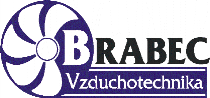 Dodatek č. 1 k smlouvě o dílo  OSM – 359/2014 uzavřená podle § 2586 a násl. zák. č. 89/2012 Sb., občanský zákoník, v platném znění1.  Objednatel:	 Město Rakovník		Sídlo: Husovo náměstí 27, 269 18 Rakovník				Zastoupené: xxxxxxxxxxx starostou                                    Bankovní spojení: xxxxxxxxxx                                    	Číslo účtu: xxxxxxxxx	IČ: 00244309		DIČ: CZ00244309		na straně jedné (dále jen „objednatel“)2.  Zhotovitel:		BRABEC vzduchotechnika s.r.o.    				Sídlo: Jeseniova 1555/174, 130 00 Praha 3Výroba: Veletice 11, 438 01 Holedeč				Tel: /fax: xxxxxxxxxIČ: 25421662						      DIČ: CZ 25421662      			Bankovní spojení: xxxxxxxxxxZapsána v obchodním rejstříku vedeném Městským soudem v Praze, oddíl C, vložka 166666na straně druhé (dále jen „zhotovitel“)Čl. 1Předmět dodatkuČlánek II. Předmět plnění se mění  a po změně zní:Zhotovitel se zavazuje provádět pro objednatele servis vzduchotechnického a klimatizačního zařízení v objektu budovy Městského úřadu Rakovník (odbor výstavby a investic), Husovo náměstí 27, 269 18 Rakovník, v následujícím rozsahu:provádění pravidelných prohlídek a kontrol správnosti fungování vzduchotechnického a klimatizačního zařízeníkomplexní údržba klimatizační jednotky (zahrnuje mj. doplnění chladiva, seřízení a čištění)odstraňování případných havarijních stavů klimatizačního zařízeníČlánek IV. Cena se mění a po změně zní:1.   Zhotovitel bude účtovat cenu plnění takto:-	cena za 1x servisní prohlídku je 21.720,- Kč bez DPH- 	v rámci oprav bude účtována cena za hodinovou práci 450,- Kč bez DPH, cestovné z místa podnikání zhotovitele (Veletice 11, 438 01 Holedeč) na místo prováděných prací v částce 12,50 Kč/kmČlánek VI. Odpovědnost za vady se v odst. 3 mění a po změně zní:Firma BRABEC vzduchotechnika s.r.o. má sjednanou pojistnou smlouvu u Uniqa pojišťovny, a.s., č.p. 2410111558, poj. částka za odpovědnost za škodu 
do 15. 000.000,- Kč. Čl. 2Závěrečná ustanovení dodatkuZměny smlouvy lze provést pouze písemně. Rozsah díla lze měnit, rozšiřovat nebo doplňovat pouze formou písemných dodatkůPřílohou dodatku této smlouvy je:cenová nabídka ze dne 7. 2. 2017 č. 17S0003provozní sešit (záznamy o provedení servisních prací)Tento dodatek smlouvy je vyhotoven ve 3 stejnopisech s platností originálu. Po oboustranném podpisu dodatku smlouvy obdrží zhotovitel 1 jeho vyhotovení a objednatel 2 vyhotovení. Uzavřením tohoto dodatku smlouvy bylo schváleno usnesením rady města č. 181/17 ze dne 8.3.2017Tento dodatek smlouvy nabývá platnosti a účinností dnem jeho podpisu oprávněnými zástupci obou smluvních stran.Smluvní strany prohlašují, že tento dodatek smlouvy byl sepsán na základě jejich svobodné vůle, pravdivých podkladů, že si dodatek smlouvy po jeho sepsání řádně přečetly a na důkaz souhlasu s jeho obsahem připojují své podpisy oprávnění zástupci obou smluvních stran.V Rakovníku dne ……………                                      V Praze dne …………………………………………………..                                 …………………………………….                Objednatel                                                                             Zhotovitel                                                                                            (jednatel společnosti:  xxxxxxx )